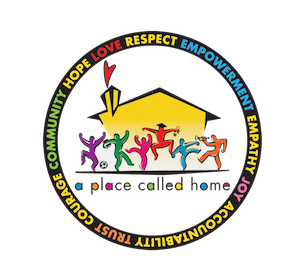 APCH Shaheen Scholarship Application, Part 1Supplemental MaterialsYour responses to the essay questions provided below are an essential part of the application and carry MAJOR emphasis on your application. Please respond to all essay questions below and number each response accordingly. Essays must be typed in 12 point Times New Roman font, single-spaced, and no more than 5 pages total.Be sure to proofread all essays before submission to make sure your work is polished. Assistance is available for scholarship essay review; please contact Janel Pineda, our English & Language Arts Academic Aide, in person or via email at jpineda@apch.org to schedule an appointment. Remember, your essay should be uploaded to one PDF document along with the following supplemental materials:ResumeOfficial high school or college transcriptsTwo letters of RecommendationProof that you applied to 5 additional scholarships Proof can be a confirmation email sent to you confirming that you applied to a specific scholarship, or a screen shot of the scholarship submission page. If you need further clarification on what qualifies as proof, do not hesitate to ask Scholarship program staff.FAFSA / Dream Act Student Aid Report (SAR) by December 31, 2019.1. Discuss your academic achievements, leadership experience, and involvement in school and/or community activities. 2. Discuss your college and career plans. What has motivated and inspired you to choose your career path? 3. How do you plan to make a positive difference in your community and/or in the world? 4. Describe a time when you had to overcome an obstacle. What was the situation? How did you overcome the obstacle?5. Discuss your current financial situation and how it will affect your desire and/or ability to earn a college degree, workforce relevant certificate or credential. 6. What does A Place Called Home mean to you? Draw on your experiences at the center and your involvement.